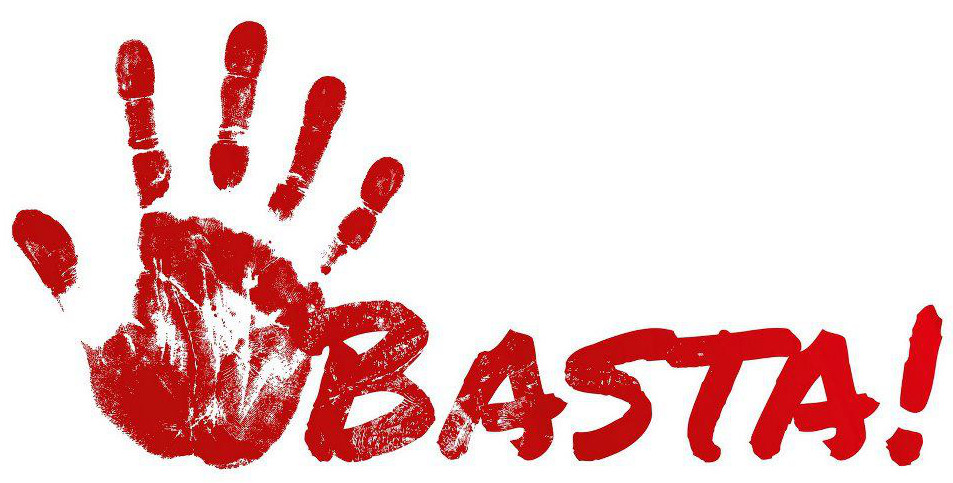 Στη Ζούγκλα των Περιγραμμάτων ΘέσηςΣτη Mισθολογική Υποβάθμιση των Νεοεισερχόμενων ΣυναδέλφωνΣτη μετατροπή των υπηρεσιών μας σε μηχανισμούς των τραπεζών και εργαλεία μαζικών κατασχέσεων και πλειστηριασμώνΤην κατάργηση του μνημονιακού μορφώματος της ΑΑΔΕΤη διασφάλιση του Δημόσιου Χαρακτήρα των υπηρεσιών μαςΤη σύναψη Συλλογικής Σύμβασης Εργασίας, για την επίλυση Οικονομικών και Θεσμικών ζητημάτων του κλάδου μαςΧρέος μας η ΑντίστασηΔύναμή μας η Αλληλεγγύη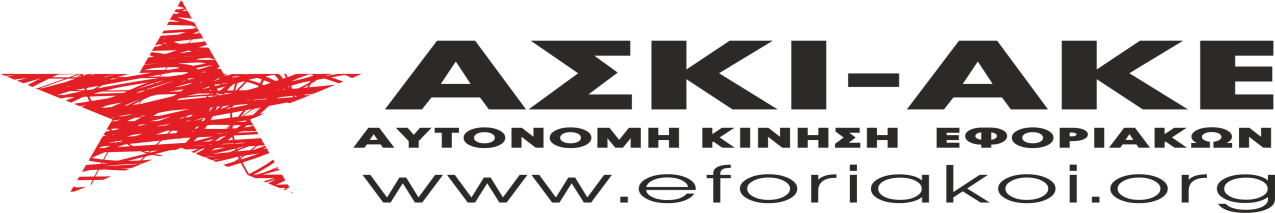 Τηλ. Επικ/νίας: Μέρκος Δ. (6973991235), Ρόδης Γ. (6985740894), Σκλαβάκη Φ. 697189 80 89, Σιώζιος Χ (6972234003),                                                             Στολάκη Μ. (6973228577), Μπίκας Π. (6986060901)